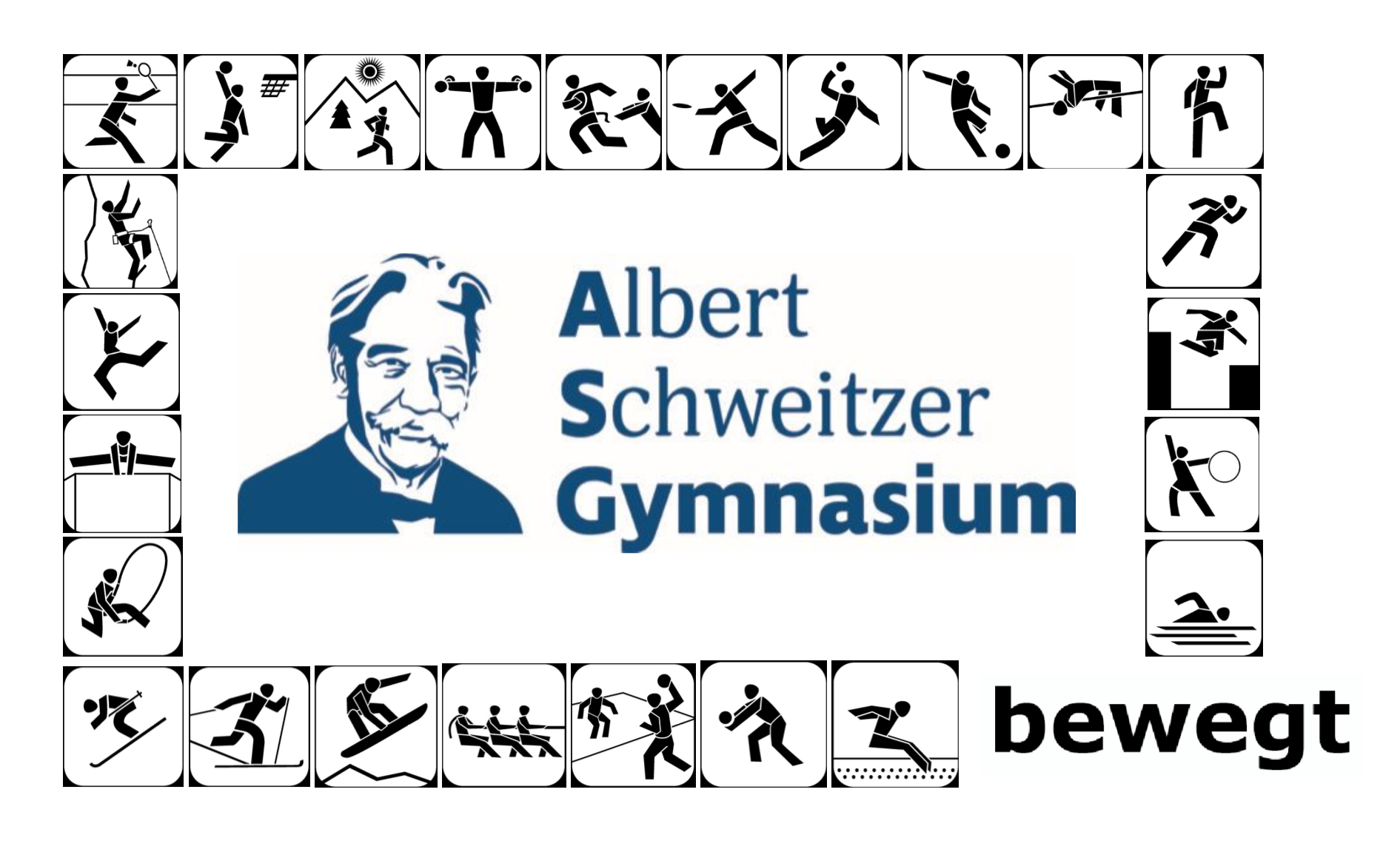  Cooperläufe Schuljahr 2019/2020 (Bestleistungen 23.9.2019 und 2.3.2020)Frauen Frauen Frauen Frauen NameLeistungSemester Termin der LeistungTuba Tasgin2.400 mQ202.03.2020Havvagül Yalcinkaya2.400 mQ402.03.2020Tuba Tasgin2.300 mQ123.09.2019Büsra Özdemir2.200 mQ123.09.2019Azra Güray2.200 mQ402.03.2020Büsra ÖzdemirAsya Yilmaz2.100 m2.100 mQ2Q202.03.202002.03.2020Meltem ÖzkanLynn GhannamNaamat Ghalayini2.000 m2.000 m2.000 mQ3Q3Q323.09.201923.09.201923.09.2019Männer Männer Männer Männer NameLeistungSemester Termin der LeistungAhmad YassineElton Beqiri2.800 m2.800 mQ1Q123.09.201923.09.2019Elton Beqiri2.800 mQ202.03.2020Denis Pepic2.800 mQ323.09.2019Bilal Kalyon2.800 mQ402.03.2020Hamza El-Mehri2.750 mQ402.03.2020Ertan Enis KaracanSabri-Kaan Özcoban2.700 m2.700 mQ2Q202.03.202002.03.2020Bilal Kalyon2.700 mQ323.09.2019Denis Pepic2.700 mQ402.03.2020